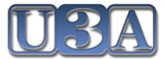 U3A WAIRARAPA  APPLICATION FOR MEMBERSHIPPlease complete on-line and email to our Treasurer as belowOr print, complete and post it to the address shown belowName:  ______________________________________________________Address: _____________________________________________________		__________________________________________________Postcode:  ________________Telephone:  __________________________________________________Email:  ______________________________________________________Newsletter – please tick preference:-  Post:  □  Email:   □				Group/s of interest: ____________________________________________Annual Subscription is $10 Financial year is 1 January to 31 DecemberInternet banking:  U3A Wairarapa account:  01-0274-0412934-00 with your name (J Bloggs) and “sub” as identifiersAlternatively:If you do not have internet banking, please contact the Treasurer wandmlane@xtra.co.nz  to discuss payment.Then email this completed form to:   wandmlane@xtra.co.nz  or post as belowThe Treasurer, U3A Wairarapa7 Francis LaneMasterton 5810By filing this membership form you agree to abide by our Health and Safety policy which can be read on our website  https://u3awairarapa.weebly.com/groups.html	